Pike County Economic Development Corporation Executive Board Membership Meeting MinutesPike Scott Farm Bureau AuditoriumApril 26, 2021Attendees Brenda Middendorf, Camden Arnold, Robert Wood, Diane Vose, Kent Goewey, David Camphouse, Craig Gengler, Max Middendorf, Jim SheppardCall to OrderThe meeting was called to order by Jim Sheppard, Vice Chairman, at 5:36pm.  MinutesMeeting agenda and minutes of the February 22, 2021 meeting were provided to members for review. Max Middendorf made the motion to approve the minutes. Robert Wood, second. Motion carried. Financial Report Craig Gengler summarized the written Financial Reports.  Balance Sheet as of April 21, 2021, Total Liabilities & Equity $110,885.67. Profit & Loss, February 22-April 21, 2021, Net Income $25,446.69. Profit & Loss, January 1-April 21, 2021, 23,429.78.  Income by Customer Summary Total $18,899.00. Kent Goewey made the motion to approve the financial report. Diane Vose, second. Motion carried.Director’s ReportBrenda Middendorf summarized her written report. Working with two new businesses, and two expanding businesses. The SBDC provided a marketing consultant who is working with Reap and Sow and Pike County Mercantile to expand their online presence. We continue to post job postings on our Facebook page which gets a lot of interaction. A press release went out about our Annual Meeting in last weeks’ papers. The County Board is moving forward with the CPACE program. The Danish Hog Tour held an introduction webinar to introduce the Danish companies to our local producers; they are planning to visit in the fall. Landfill Day is this Saturday.  An email was sent out to the municipalities.   They are allowed 1 car/truck per resident. Please share the information as necessary. The Environmental Review for the Nebo bridge is ongoing. Our previous TV recycling location in New London is no longer operating. The nearest location is in Hannibal at Green Computer Recycling, it is $10 for a flat screen and $20 for a box TV. Brenda will be checking with businesses to see if they would like to participate in a virtual job fair this year in place of the traditional in person job fair.  Brenda participated in a CDBG Public Infrastructure Workshop and CDBG Grant Administrator’s Workshop.  A Business Education Roundtable was held virtually between the Guidance Counselors and BRWD Committee. The Small Business workshops are virtual and are limited to 7 people but have been very productive and timely in assisting two new businesses get started. Kent Goewey made the motion to enter into closed session. Max Middendorf, second. Motion carried. Old BusinessOverall received positive feedback on the Annual Meeting. New BusinessCPACE is a program that provides long-term, fixed rate financing for more energy efficient technology for businesses for improvements for HVAC, lighting and solar photovoltaic systems and other building improvements. The financing is rolled into the property tax, and the county is not liable if the borrower does not pay. The county gets 1% at closing and $100-$200 each year for administrative costs. Discussion on creating a policy that businesses who receive assistance must become a member of PCEDC.American Rescue Act – PCEDC is here and available to support any municipalities in planning for the use of the money.Chairman’s CommentsNoneMember Updates & CommentsCraig Gengler- The housing market and interest rates are going up, resulting in purchases also increasing.Robert Wood – There’s a new mayor starting next month, and this will be Roberts last meeting.Diane Vose – JWCC is having an informational meeting on Wednesday about CNA classes for the summer and fall semesters.David Camphouse – On April 17, The Chamber along with Illini Community Hospital and Picture Pittsfield hosted a successful Wellness Expo at the lake. There were 28 vendors and 250 participants.Kent Goewey-SMOOTH SAILING IN GRIGGSVILLE. They are wrapping up the waterline project.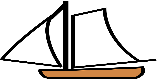 A motion was made to exit closed session at 6:30pm by Robert Wood. Kent Goewey, second. Motion carried.Max Middendorf made a motion for any business to receive a service from PCEDC, they must become a member at the Associate Membership Level, Kent Goewey, second. Motion carried. AdjournmentWith business concluded, a motion was made to adjourn the meeting by Kent Goewey. Max Middendorf, second. Motion carried. The meeting concluded at 6:34pm.Minutes respectfully submitted by Camden Arnold.Next Executive/Voting Meeting: May 24, 2021Next Quarterly Meeting: June 28, 2021 Annual